Контрольный тест  по предмету “Человек и мир”для обучающихся, осуществляющих самостоятельное обучение  по ИУП.  3 класс, 1 четверть________________________________________________________________Прочитай вопросы, отметь правильные ответы значком .Модель земного шара: передаёт форму земли и наклон её оси- это карта, рисунок,фотография,глобус.Это названия материков-Евразия, Беларусь,Антарктида, Австралия,Африка,Северный полюс,Северная Америка, Южная Америка.Подчеркни в скобках верное высказывание.Географическая карта- это (уменьшенное, увеличенное) изображение поверхности Земли на (плоскости, на глобусе) с помощью условных знаков.На физической карте Беларуси видны (реки, озёра, моря, океаны), а также (формы земной поверхности, населённые пункты, леса, поля, скверы, парки).Горизонт-это воображаемая линия, где небо словно сходится с землёй, стороны света,обман.Сколько основных сторон света? 1,2,3,4,много.Запиши название основных сторон света:______________________________________________________________________________________Дополни предложения:Солнце восходит с ___________________ стороны, а заходит на _________________.Прибор для определения сторон горизонта называется термометр,барометр,компас.Нарисуй холм (гору), у которой один склон крутой, а другой пологий. Подпиши названия частей холма (горы).9.Как называется форма поверхности, на которой легко строить дома, прокладывать дороги, возделывать поля?_____________________Как называется форма земной поверхности, которая на физической карте изображена тёмно-зелёным цветом? Она занимает треть Беларуси. Самые большие её представители- это Полесская на юге страны и Полоцкая на севере. _________________10.Как называются наиболее приподнятые участки поверхности равнин?_____________________________ С опорой на форзац 2 учебного пособия запиши три такие формы земной поверхности.___________________________________________________________________________________________________________________________________________________________________________________________________Контрольный тест  по ОБЖдля  обучающихся, осуществляющих самостоятельное обучение  по ИУП.  3 класс,  1 четверть__________________________________________________________Рассмотри рисунки. Определи опасные ситуации и отметь их значком . 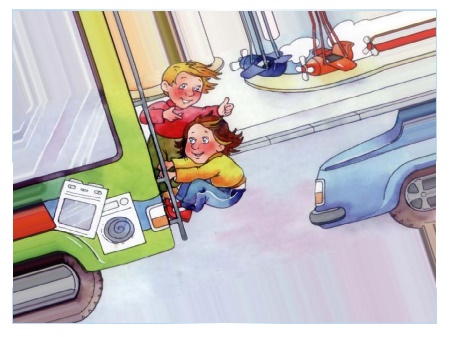 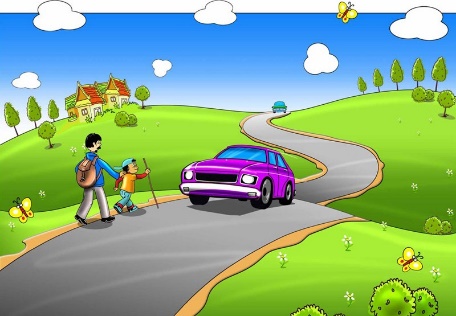 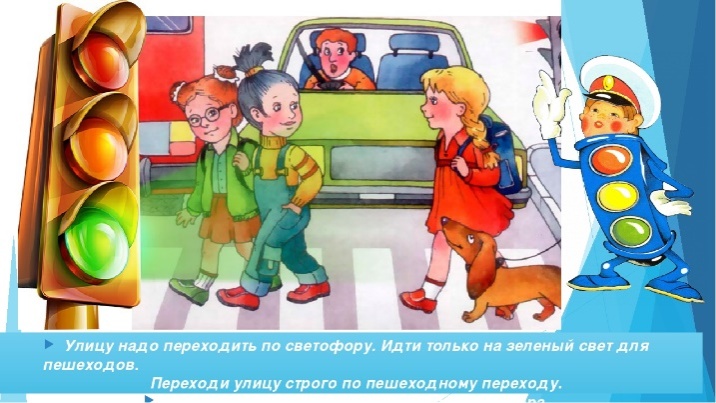 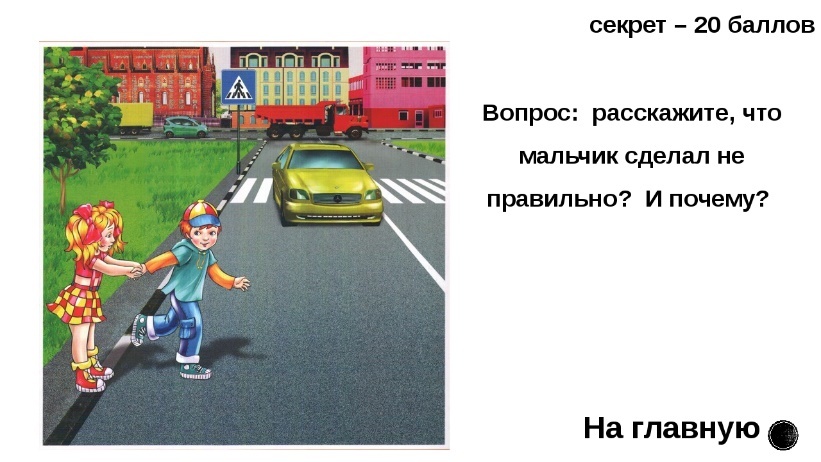 Вспомни сказки, где нарушение правил безопасности привело к печальным последствиям. Соедини нарушение правил безопасности  с героем сказки.Рассмотри рисунки. Поясни картинки, на которых пешеходы создали опасную ситуацию на дороге.______________________________________________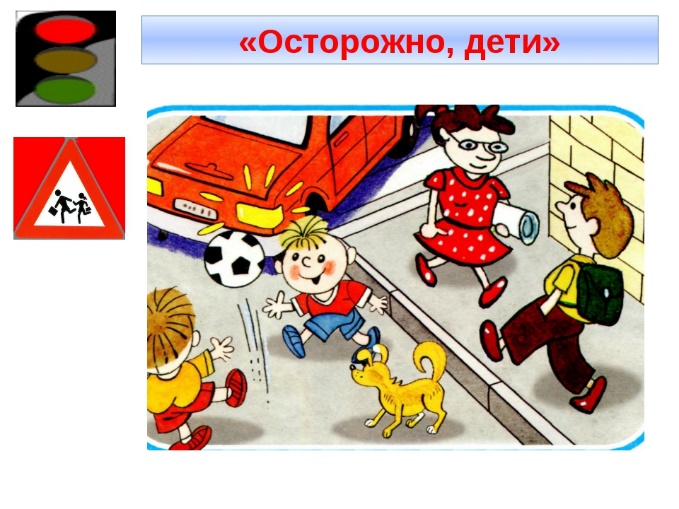 _______________________________________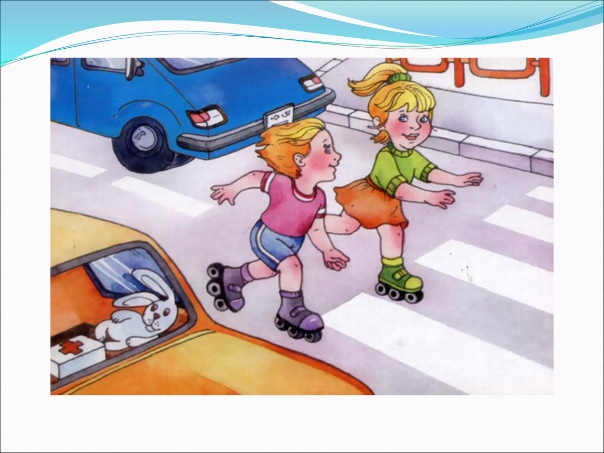 _______________________________________________________________Прочитай, вставь пропущенные слова. Используй слова в облаке.Дорогу так перехожу:Сначала _______________ погляжу, И если нет машины,То иду до __________________.Потом смотрю внимательно_______________________ обязательно.И если нет _______________,То шагаю без сомнения.Прочитай. Подчеркни в скобках правильный ответ.А)Вне населённых пунктов пешеходы должны двигаться (навстречу, в одном направлении) идущему транспорту.Б) Разрешается переходить дорогу (наискосок; по пешеходному переходу; там, где хочу).В) При движении по краю проезжей части дороги в тёмное время суток следует себя обозначить (светоотражающими элементами, тёмной одеждой, шарами).Г) Во время снегопада нужно (надвинуть, надеть) капюшон, чтобы снег не попадал в глаза.Д) (Закрыть глаза, быть внимательным) и переходить дорогу («по памяти», осторожно).Чрезмерное доверие к незнакомцам.БуратиноНе открывай дверь посторонним.Семеро козлятНепослушание.Красная шапочка